Использование мнемотехники в развитии речи детей дошкольного возраставоспитатели МБДОУ  д/с №75 Горбатюк Марина АнатольевнаРоманчук Татьяна Юрьевна    К. Д. Ушинский писал: «Учите ребёнка каким-нибудь неизвестным ему пяти словам — он будет долго и напрасно мучиться, но свяжите двадцать таких слов с картинками, и он их усвоит на лету». Развитие речи является одним из самых важных приобретений ребенка в дошкольном возрасте и рассматривается в современном дошкольном образовании как общая основа воспитания и обучения детей. На сегодняшний день – образная, богатая синонимами, дополнениями и описаниями речь детей дошкольного возраста – явление редкое. Какие же трудности и почему испытывает ребёнок при построении связного рассказа?1.Односложная, состоящая лишь из простых предложений речь. Неспособность грамматически правильно построить предложение.2.Бедность речи. Недостаточный словарный запас.3.Употребление нелитературных слов и выражений.4.Бедная диалогическая речь: неспособность грамотно и доступно сформулировать вопрос, построить краткий или развёрнутый ответ.5.Неспособность построить монолог: например, сюжетный или описательный рассказ на предложенную тему, пересказ текста своими словами.6.Отсутствие логического обоснования своих утверждений и выводов.7. Отсутствие навыков культуры речи: неумение использовать интонации, регулировать громкость голоса и темп речи и т. д.8.Плохая дикцияДетей необходимо научить связно, последовательно, грамматически правильно излагать свои мысли, рассказывать о различных событиях из окружающей жизни. Именно поэтому педагоги должны ставить перед собой задачу развития связной речи у дошкольников.  Процесс обучения должен бытьдля детей интересным, занимательным, развивающим. В этом нам поможет метод «Мнемотехника».Мнемотехника- в переводе с греческого - «искусство запоминания». Это система методов и приемов, обеспечивающих успешное запоминание, сохранение и воспроизведение информации, знаний об особенностях объектов природы, об окружающем мире, эффективное запоминание структуры рассказа, и, конечно, развитие речи.Суть мнемосхем заключается в следующем: на каждое слово или маленькое словосочетание придумывается картинка (изображение); таким образом, весь текст зарисовывается схематично. Глядя на эти схемы – рисунки ребёнок легко воспроизводит текстовую информациюСхемы служат своеобразным зрительным планом для создания монологов, помогают детям выстраивать:- строение рассказа,- последовательность рассказа,- лексико-грамматическую наполняемость рассказа.Где можно использовать карточки- схемы?- для обогащения словарного запаса, - при обучении составлению рассказов, - при пересказах художественной литературы, - отгадывании и загадывании загадок, - при заучивании стихов. Структура мнемотехники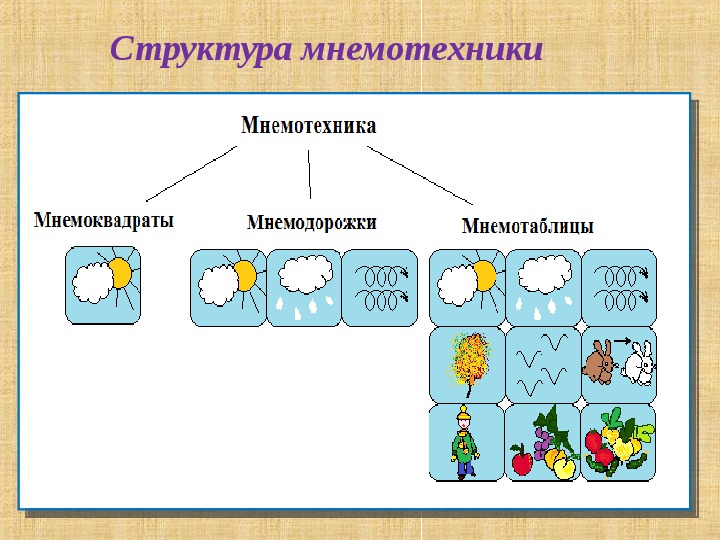 Мнемоквадрат – это отдельный схематичный рисунок с определенной информацией.Мнемодорожка – это квадрат из 3-4  картинок, по которым можно составить небольшой рассказ в 2-3 предложения.Мнемотаблица- это схема, в которой заложена определенная информация.  Первоначально нужно научить детей использовать картинки в качестве опоры для запоминания отдельных слов путем соотнесения каждого слова с рисунком, наиболее подходящим по смыслу.Для этого можно использовать следующие задание:Называется слово, необходимо выбрать картинку, которая поможет это слово запомнить. Слова: лес, пляж, ваза, вкусно, страшно, весело, горячий, солёный, кислый, море, привет, золото. Затем показываете картинку, по ней надо вспомнить слово.Основной “секрет” мнемотехники прост и всем известен – это ассоциация, т.е. связь нескольких образов. Вспомнив один образ (или увидев конкретный предмет), ребенок вспоминает и все остальные образы! Нужно только научиться представлять образы и соединять их искусственной ассоциацией. Вот и весь “секрет”! Как любая работа, мнемотехника строится от простого к сложному. Детям младшего дошкольного возраста трудно сразу уловить обучающую информацию через мнемотаблицу, поэтому с ними удобнее работать через мнемодорожки. Мнемодорожка также несет обучающую информацию, но в небольшом количестве, что очень важно на первых порах обучения ребенка. Работать с мнемодорожкой можно, используя приемы наложения и приложения, исключая на первых порах метод частичной или полной графической зарисовки.
Младший и средний дошкольный возраст – цветные мнемотаблицы с отдельными образами (ассоциация с формой, цветом) – мнемоквадрат. Усложняя задачу, изображаем персонажей в графическом виде. Для более старших детей мнемодорожка, мнемотаблицы.Размер мнемотаблиц может быть различным.  В зависимости от возраста детей и уровня их развития. Рекомендуется следующие размеры таблиц:
*для младших дошкольников — таблицы на 4 клетки (2x2), на 9 клеток (3x3); *для дошкольников среднего возраста — таблицы на 9 клеток (3x3), на 16 клеток (4x4);* для дошкольников старшего возраста — таблицы на 16 клеток (4x4), на 25 клеток (5x5).Для детей младшего и среднего дошкольного возраста необходимо давать цветные мнемотаблицы, так как в памяти у детей быстрее остаются отдельные образы: лиса- рыжая, мышка- серая, ёлочка- зелёная. В качестве символов-заместителей на начальном этапе работы используются геометрические фигуры, своей формой и цветом напоминающие замещаемый предмет (елочка – зеленый треугольник, мышь – серый круг).На последующих этапах дети выбирают заместители, без учета внешних признаков объекта, ориентированных на качественные характеристики (злой, добрый, трусливый и т. п.),(черный круг – Баба – яга, голубой круг — царевна). Для детей старшего возраста схемы желательно рисовать в одном цвете, чтобы не привлекать внимание на яркость символических изображений.В результате использования мнемотаблиц: - Расширяется не только словарный запас, но и знания об окружающем мире.
 - Появляется желание пересказывать придумывать интересные истории  - Ребенок понимает, что это совсем не трудно.
  -Заучивание стихов превращается в игру, которая очень нравится детям.- Словарный запас выходит на более высокий уровень; - Дети преодолевают робость, застенчивость, учатся свободно держаться перед аудиторией.